Statement on behalf of the State of IsraelUPR WORKING GROUP-37th SessionReview of RwandaIsrael warmly welcomes the delegation of Rwanda and thanks them for their National Report. 

We would like to commend Rwanda for their efforts since its last Universal Period Review, especially regarding gender equality. We would like to congratulate them for maintaining their minimum quota of 30% for women representation in all decision-making processes, and exceeding it both in the cabinet and within both chambers of parliament. We would like to praise them for the recent establishment of women cooperatives in agriculture.Israel would like to commend them on the remarkable achievement of building around 22,000 more classrooms last year and therefore decreasing the number of children by half in each classroom. In this context, we would like to recommend Rwanda the following: (1) To expand the number of qualified English speaking teachers within schools and look to increase secondary school attendance. (2) To work on making their education system more inclusive for persons with disabilities. (3) We regret to see incidences of genocide denial increase in Rwanda so we recommend that Rwanda continues to work on addressing this worrying trend. Israel wishes Rwanda a successful UPR.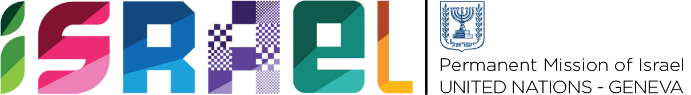 Check against delivery
1 minute 05 seconds
